附件3复试（第二批）确认二维码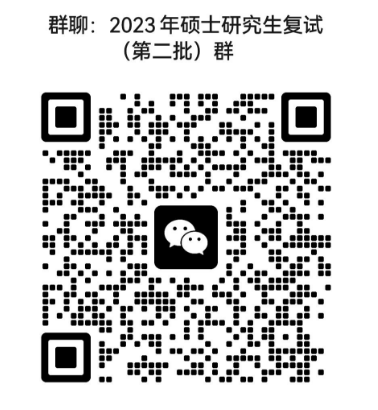 